BON DE COMMANDE – VÊTEMENTS JURY
Tenues bleues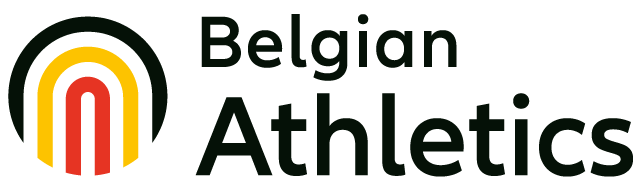 à renvoyer à frederique.deroubaix@lbfa.be pour le 15 janvier 2023 au plus tard L.B.F.A. Avenue de Marathon 119/d - 1020 Bruxelles. 		Janvier 2023 (new logo)														NOM :						PRENOM :				CLUB :TEL/ GSM :					Adresse e-mail :Attention : Cellule grisée :  pas disponible dans cette taille.  ATTENTION : le polo taille petit.   Il faut +/- 3 à 4 semaines pour le flockage des tenues par la firme.Je retire ma commande :           à la LBFA Bruxelles                          au Hall Sportif à LLN                         lors de l’ Assemblée Générale                            Total de la commande :  ………………., …..….  €Rem : vous trouvez les mensurations détaillées de chaque vêtement sur le site LBFA, onglet officiels-tenuesMontant de la commande à verser sur le compte LBFA –  KBC  - BE94734004782614 ; avec nom + prénom, mention : « tenue officiel – JANV 2023 » Date :				  	SIGNATURE POUR ACCORD : HOMMESPrixXSSMLXL2XL3XL4XL5XLPolo bleu   N° pa480(nouvelle matière)17 €Veste bleue Speedway (polar) 22 €Veste bleue Duathlon (training)25 €Veste bleue Flat Track (pluie)50 €Veste bleue Skeleton (hiver) 73 €Casquette noire (taille unique)9 €DAMESPrixXSSMLXL2XLPolo bleu   N° pa481(nouvelle matière)17 €Veste bleue Speedway (polar) 22 €Veste bleue Duathlon (training)25 €Veste bleue Flat Track (pluie)50 €Veste bleue Skeleton (hiver) 73 €Casquette noire(taille unique)9 €